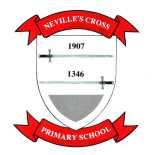 CATEGORYESSENTIALDESIRABLE ASSESSMENTAPPLICATIONFully supported in referenceA well-structured supporting letter indicating own vision and belief for effective teaching and learning and examples of successes. (maximum 1000 words)ApplicationInterviewReferencesQUALIFICATIONSQualified Teacher StatusDegree level qualificationEvidence of further study that has impacted on teaching and/or leadershipApplicationEXPERIENCE &PROFESSIONAL DEVELOPMENTAbility to demonstrate excellent classroom practiceExperience of working within EYFSExperience of raising pupil achievement over timeExperience and knowledge of the EYFS and Primary curriculumRecent experience of teaching YRExperience of subject leadershipAttendance at education courses within the last two yearsKnowledge of computing systemsApplicationInterviewReferencesSKILLSAbility to establish professional relationships with all staffAbility to communicate effectively in a variety of situationsAbility to deliver exciting, stimulating lessons Ability to develop an outstanding learning experience Excellent organisational and problem-solving skillsGood written, verbal and personal computing skillsSecure understanding of the EYFS curriculumSecure understanding of safeguarding proceduresEffective use of IT in the classroom and as a management toolExperience of leading a team Experience of presenting to parents   and/or members of the communityApplicationInterviewReferencesSPECIAL KNOWLEDGEA clear vision and understanding of the needs of all pupils including those with Special Educational Needs & DisabilitiesUnderstanding and knowledge of current issues in education, including changes to the Ofsted frameworkInterest in developing coaching and mentoring skillsExperience of teaching pupils with English as an additional language (EAL)ApplicationInterviewReferencesPERSONAL ATTRIBUTESAbility to be self-motivated and hard-workingAbility to demonstrate enthusiasm and sensitivity whilst working with othersAbility to demonstrate a stimulating and innovative approachHaving a caring attitude towards pupils, parents and colleaguesEvidence of building/sustaining effective working relationshipswith staff, Governors, parents and those in the wider communityBeing flexible and adaptableWillingness to be fully involved in the life of the schoolAbility to initiate and manage changeEvidence of building successful relationships with parents, involving them in their children’s learningExperience of contributing to aschool websiteApplicationInterviewReferences